Принято на заседании Педагогического совета МКОУ «ООШ Нурменский ЦО» Протокол №1 от 30.08. 2023 г.Утверждено приказом директораМКОУ «ООШ Нурменский ЦО» № 99/2 от 30.08.2023 г.Положениео методической работе в МКОУ «ООШ Нурменский ЦО»1. Общее положение1.1. Положение о методической работе в школе разработано в соответствии с Федеральным законом от 29.12.2012 № 273-ФЗ "Об образовании в Российской Федерации" (ст.19, п.7 ст.48), Уставом школы,	на основе изучения и диагностирования запросов педагогов школы в области	повышения	квалификации	по	наиболее	актуальным	проблемам	развития образования.1.2. Положение о методической работе в школе определяет цели, задачи, формы организации методической работы МКОУ «ООШ Нурменский ЦО» д. Нурма, способы получения информации о современных научно-педагогических концепциях, педагогических идеях и методических способах организации образовательного процесса, способствует изучению, обобщению и распространению педагогического опыта.2. Цели и задачи методической работы в школе Основные цели:1.Обеспечить	научно	–	методическое	сопровождение	реализации	образовательной программы ФГОС НОО и ФГОС ООО.2.Создать условия для личностного, социального, коммуникативного и познавательного развития личности учащегося, для внедрения в практику личностно-ориентированных технологий, позволяющих наиболее полно реализоваться каждому учащемуся.3.Оказать помощь учителям в реализации принципов инновационных и методических приемов обучения и воспитания в рамках программы развития школы.4.Внедрить в практику работы школы результаты исследований и достижений передового опыта.5.Создать условия для распространения опыта работы школы на разных уровнях. Задачи методической работы в школе:1. Оперативное реагирование на запросы учителей по насущным педагогическим проблемам. 2. Знакомство с достижениями педагогической науки и педагогической практики, с новыми педагогическими технологиями с целью применения этих знаний для анализа и самоанализа педагогической деятельности.3. Оказание методической помощи учителям.4. Анализ и обобщение педагогических достижений и способов их получения в собственном опыте, обобщение опыта нескольких учителей, работающих по одной проблеме.5. Создание собственных методических разработок, адаптация и модификация традиционных методик, индивидуальных технологий и программ.16. Вооружение педагогов школы наиболее эффективны ми способами организации образовательного	процесса,	анализа,	экспертизы	педагогической	деятельности	и деятельности учащихся в соответствии с современными требованиями к уровню обученности и воспитанности учащихся.7. Осуществить комплекс мероприятий, направленных на повышение квалификации учителей.8. Создать условия для аттестации учителей.9. Организовать и провести комплекс мероприятий, направленных на распространения опыта работы школы.10. Разработать методические материалы в помощь учителям и классным руководителям.11. Осуществить комплекс мероприятий, направленных на обеспечение преемственности ступеней образования.Основные направления методической работы: 1. Работа с молодыми педагогами.2. Повышение квалификации учителей.3. Аттестация педагогических работников.4. Участие учащихся и учителей в различных олимпиадах и конкурсах. 5. Распространение опыта работы школы.6. Разработка методических материалов. 7. Обеспечение преемственности.2. Организация методической работы в школе Структура методической работы в школе:2.1. Методический совет2.1.1.Методический совет создается с целью организации и координации деятельности методической	службы	образовательного	учреждения,	методического	обеспечения образовательного процесса.2.1.2.В состав методического совета входят заместители директора школ, руководители методических объединений, творческих групп, психолог, социальный педагог, наиболее компетентные творческие педагоги.2.1.4.Работа методического совета школы направлена на решение задач по обеспечению уровня	педагогического	мастерства	учителей,	созданию	условий	для	повышения компетентности в области учебных предметов, методики их преподавания и внедрению новых технологий с целью повышения качества учебно-воспитательного процесса. 2.1.5.Количество	методических	объединений	и	их      численность      определяются необходимостью комплексного решения поставленных перед Учреждением задач и устанавливаются приказом директора Учреждения и штатами или приложением к настоящему Положению.2.1.6.Учителя, входящие в состав методического объединения, осуществляют подготовку учащихся по предметам, соответствующей образовательной области. Формы обучения – дневная, вечерняя, экстернат, и надомная. Перечень предметов, по которым допускается экстернат и надомное обучение, также устанавливается Министром образования Российской Федерации.2.1.7.Методические объединения создаются, реорганизуются и ликвидируются директором Учреждения по представлению зам. директора по УВР.2.1.8.Методические объединения в своей деятельности соблюдают Конвенцию о правах ребенка, руководствуются Конституцией и законами Российской Федерации, указами Президента Российской Федерации, органами управления образования всех уровней по2вопросам образования и воспитания учащихся, а также Уставом и локальными правовыми актами школы, приказами и распоряжениями директора.В МКОУ «ООШ Нурменский ЦО» работают четыре методических объединений: МО учителей начальных классов,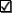 МО учителей ООО,МО классных руководителей.МО специалистов по работе с детьми с ОВЗ.Планы работы методических объединений составляются с учетом плана методической работы школы, ситуации, которая сложилась в школе в данный период времени, опыта работы и квалификации учителей, склонностей и интересов педагогов, специфики преподавания определенных предметов. Содержание и формы методической работы определяются в соответствии с направлениями работы школы.3. Формы научно-методической работы3.1. Формы научно-методической работы, направленные на повышения квалификации и профессионального мастерства педагогических работников образовательной организации:Курсовая подготовка (в том числе, дистанционно); Педагогические советы;Научно-практические конференции (в школе и других образовательных организациях); Лекции и вебинары;Обучающие семинары;Теоретические и практико-ориентированные семинары (в том числе, в рамках деятельности структурных подразделений методической службы);Школьная методическая подготовка педагогов (повышение квалификации учителей по актуальным вопросам современного образования, проблемам организации учебно-воспитательного процесса школы в форме серии занятий);Участие в работе сетевых сообществ Интернета; Мастер-классы;Самообразовательная деятельность учителя по индивидуальной методической теме; Наставничество;Индивидуальная методическая помощь;Выполнение авторских разработок (образовательных, целевых комплексных программ и др.);3.2. Возможные формы научно-методической работы, направленные на обобщение, представление и распространение опыта инновационной деятельности:Научно-практические конференции; Предметные недели,Заседания методических объединений; Групповые консультации;Практические семинары по направлениям деятельности образовательного учреждения; Фестивали (например, проектно-исследовательских работ);3Открытые уроки; Мастер-классы;Творческие отчёты;Презентация авторских разработок (авторских, адаптированных программ, элективных курсов);Публикация авторских разработок, тезисов докладов, статей, конспектов уроков, сценариев мероприятий и др.;Печатные издания, в том числе на электронных носителях. 3.3. Возможные формы информационно-методической работы:Формирование библиотечного фонда программно-методических материалов, научно-методической литературы;Обеспечение периодическими научно-методическими и специальными изданиями; Создание банков программ, авторских разработок;Создание картотеки, например, программ элективных курсов, электронных ресурсовРазработка памяток и рекомендаций по проведению анализов педагогической и управленческой деятельности по различным направлениям; организации научно-методической работы;Работа в сети Интернет (использование ресурса интернет как источника информации по определённой теме, переписка, получение информации о конкурсах, конференциях, семинарах, курсовой подготовке и др.);Освещение деятельности педагогов в СМИ4. Содержание научно-методической деятельностиВозглавляет методическое объединение председатель, назначаемый директором школы из числа наиболее опытных педагогов по согласованию с членами методического объединения.Работа методического объединения проводится в соответствии с планом работы на текущий учебный год. План составляется председателем методического объединения, рассматривается на заседании методического объединения, согласовывается с заместителем директора по УВР и утверждается директором школы.Заседания методического объединения проводить не реже одного раза в четверть. О времени и месте проведения заседания председатель методического объединения обязан поставить в известность заместителя директора школы по учебно-воспитательной работе.Рассматривает и утверждает тематику методических объединений педагогов, творческих групп	и	других	подразделений	методической	работы,	утверждает	руководителей методических объединений, творческих групп:заслушивает отчеты методических объединений, творческих групп, выносит оценку результатам их деятельности;занимается	вопросами	совершенствования	содержания	образования,	внедрения современных образовательных технологий в учебный процесс, анализом эффективности их внедрения, организация инновационной деятельности;организует изучение профессиональных интересов, потребностей и затруднений учителей.планирует мероприятия, направленные на совершенствование профессионального мастерства педагогов, рост их творческого потенциала (семинары, практикумы, деловые4игры, мастер-классы, научно-практические конференции и другие активные формы работы);координирует работу по изучению, обобщению и распространению актуального педагогического опыта;рассматривает методические материалы, представленные методическими объединениями, творческими группами, отдельными педагогами для тиражирования и распространения;открытые уроки и внеклассные мероприятия по предмету; проведение предметных и методических недель;взаимопосещение уроков;осуществление контроля за качеством проведения учебных занятий.5. Документы методического объединения Методическое объединение может иметь следующие документы:Приказ об открытии методических объединений.Приказ о назначении на должность председателя методического объединения. Положение о методическом объединении.Функциональные обязанности учителей методических объединений. Анализ работы за прошедший год.Тема методической работы школы, ее цель, приоритетные направления и задачи на новый учебный год.План работы методических объединений на текущий учебный год, в котором прописаны основные направления работы и их реализация (график проведения заседаний методических	объединений,	педсоветов,	методических	советов,	методических предметных недель).Банк данных об учителях методических объединений: количественный и качественный состав (возраст, образование, специальность, преподаваемый предмет, общий стаж и педагогический, квалификационная категория, награды, звание, домашний адрес, телефон).Сведения о темах самообразования учителей методических объединений. График прохождения аттестации учителей методических объединений. График повышения квалификации учителей методических объединений.Сведения о	проведении открытых уроков и внеклассных мероприятий по предмету учителями методических объединений.Программы (авторские по предмету, факультативов, кружков).Информация об учебных программах и их учебно-методическом обеспечении по предмету.Календарно-тематическое	планирование	(по	предмету,	по	индивидуальным, факультативным занятиям, кружкам по предмету).План работы с молодыми специалистами в методических объединениях. Протоколы заседаний.6. Права и обязанности участников научно-методической работы школы Реализация прав участников научно-методической работы школы осуществляетсячерез их профессиональные компетенции. Администрация школы:5определяет содержание методической работы школы в соответствии с выбранной единой методической темой школы;определяет и формулирует стратегическую линию развития методической работы ОО в локальных актах;разрабатывает программы, планы методической работы;координирует деятельность различных методических объединений;инициирует и организует проведение методической деятельности педагогического коллектива, как в рамках традиционных форм методической работы, так и в новых формах;контролирует эффективность деятельности методических объединений;проводит аналитические исследования в области методической работы коллектива школы;заключает договорные отношения с образовательными учреждениями профессионального образования, с научными и исследовательскими институтами системы образования и науки для развития методической работы школы.Администрация школы обязана:создавать благоприятные условия для работы ШМО, обеспечивая их работу необходимым для этого материальными и кадровыми ресурсами;оказывать всестороннюю помощь руководителям ШМО в организации работы их объединений;использовать эффективные формы стимулирования деятельности руководителей ШМО, педагогов, отличившихся в методической работе,изыскивать возможности (материальные и временные) для организации курсовой переподготовки работников школы в соответствии с перспективным планом повышения их квалификации.Методическое объединение имеет право:Готовить предложения и рекомендовать учителей для повышения квалификационного разряда;Выдвигать предложения об улучшении учебного процесса в школе;Ставить вопрос о публикации материалов о передовом педагогическом опыте, накопленном в методическом объединении;Ставить вопрос перед администрацией школы о поощрении учителей методического объединения за активное участие в экспериментальной деятельности;Рекомендовать учителям различные формы повышения квалификации;Обращаться за консультациями по проблемам учебной деятельности и воспитания учащихся к заместителям директора школы;Вносить предложения по организации и содержанию аттестации учителей;Выдвигать от методического объединения учителей для участия в конкурсах «Учитель года» и Классный – самый классный».Председатель методических объединений:дает рекомендации по планированию работы, принимает участие в составлении и корректировке планов работы МО;принимает участие в работе Методического совета, РМО;совместно с членами МО определяет виды заседаний МО и постоянно в них участвует;посещает и анализирует уроки, дает рекомендации по внедрению новых педагогических технологий;6совместно с членами МО председатель принимает участие в анализе новых учебных программ, учебных пособий, выборе учебно-методических комплексов;помогает с подготовке и проведении практикумов, семинаров, «круглых столов», научно-практических конференций, педагогических чтений в школе, организует проведение тематических «недель наук»;следит за ходом апробации новых методик, авторских программ, учебных пособий, дает им оценку;оказывает методическую поддержку молодым педагогам;принимает участие в обсуждении методических разработок, статей для публикации, участвует в изучении, обобщении и распространении передового педагогического опыта членов МО.Учителя-предметники:участвуют в работе Педагогического совета, методических объединений, на совещаниях; проводят открытые уроки и внеклассные мероприятия;обсуждают педагогические проблемы и анализируют педагогическую деятельность на основе изучения своей работы и работы своих коллег;разрабатывают методические программы, технологии, приемы и способы работы с учащимися;разрабатывают авторские методики, технологии, программы (если таковые обсуждены на ШМО и допущены к использованию решением Педагогического совета школы);составляют индивидуальные планы самообразования, в котором отражают основные направления и содержание работы в области самообразования в соответствии с выбранной методической темой;работают над самостоятельно выбранной методической темой и общешкольной методической темой;определяют период работы над методической темой;анализируют собственную педагогическую деятельность по итогам года, выявляя основные противоречия и проблемы, на основе которых формулируют цели и задачи работы на следующий период;для повышения профессиональных компетенций определяют тему самообразования;получают методические консультации, экспертные заключения от методического объединения;систематически проходят обучение через курсовую систему повышения квалификации; участвуют в работе структур методической службы;принимают участие в различных формах методической работы;принимают участия в профессиональных методических конкурсах;предлагают	руководителям	методических	объединений,	творческих	групп, администрации тематику инновационной, экспериментальной работы;не реже 1 раза в три года учитель предоставляет собственную методическую разработку в методическую копилку ОО.участвуют в инновационной работе;публикуют свои методические разработки в информационном пространстве, на сайте школы, в печатных изданиях не реже 1 раза в 5 лет;Работа педагогов над темами самообразованияРабота над темой самообразования является одной из основных форм работы повышения квалификации. Работа педагогов над темами самообразования является обязательной.7Целью работы над темами самообразования является систематическое повышение педагогами своего профессионального уровня.Задачи:1) совершенствование теоретических знаний, педагогического мастерства участников образовательного процесса;2) овладение новыми формами, методами и приемами обучения и воспитания детей;3) изучение и внедрение в практику передового педагогического опыта, новейших достижений педагогической, психологической и других специальных наук,	новых педагогических технологий;4) развитие в школе инновационных процессов. Порядок работы над темой самообразованияТема самообразования определяется, исходя из: 1) методической темы школы;2) затруднений педагогов;3) специфики их индивидуальных интересов.Срок работы над темой определяется индивидуально и может составлять от 2-х до 5-ти лет.В процессе работы над темой самообразования и по ее завершению педагог представляет наработанный материал.Формы представления могут быть различны:- выступления (отчет) на заседании МО, МС, педсовета; - теоретический, методический и практический семинар; - практикум;- тренинг; - мастер- класс;- открытый урок.Методист ОО ведет учет тем самообразования, курирует деятельность педагогов по их реализации, консультирует, оказывает обходимую методическую помощь.Результат работы по теме самообразования может быть представлен в форме: - доклада,- реферата,- статьи в журнале, - программы,- дидактического материала, - методического пособия,- научно - методической разработки.Весь наработанный материал сдается в методический кабинет ОУ и является доступным для использования другими педагогами ОО.Наиболее значимый опыт работы педагога может быть рекомендован учителям школы к распространению на различных уровнях и размещаться на сайте ОО.7. Контроль над деятельностью методического объединенияКонтроль над деятельностью методических объединений осуществляется директором школы, его заместителями по и учебно-воспитательной работе, методистом в соответствии с планами методической работы	школы и внутришкольного контроля, утверждаемыми директором Учреждения.8Приложение 1Примерный план работы педагога над темойЭтапыI. ДиагностическийII. ПрогностическийIII. ПрактическийIV. ОбобщающийСодержание работы1. Анализ затруднений. 2. Постановка проблемы.3. Изучение литературы по проблеме, имеющегося опыта.1. Определение цели и задач работы над темой.2. Разработка системы мер, направленных на решение проблемы.3. Прогнозирование результатов- Внедрение ППО, системы мер, направленных на решение проблемы. - Формирование методического комплекса.- Отслеживание процесса, текущих, промежуточных результатов.- Корректировка работы1. Подведение итогов.2. Оформление результатов работы по теме самообразования.3. Представление материаловСрокиI год работы над темойI год работы над темойII год; (III), (IV)III год, (IV), (V)V. Внедренческий 1. Использование опыта самим педагогом в процессе дальнейшей работы.2. Распространение.В ходе дальнейшей педагогической деятельности.9